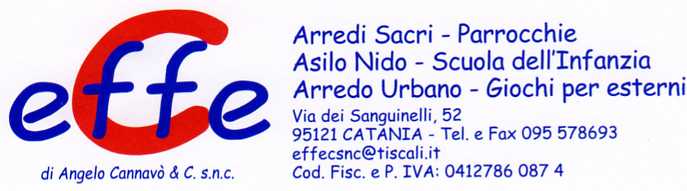 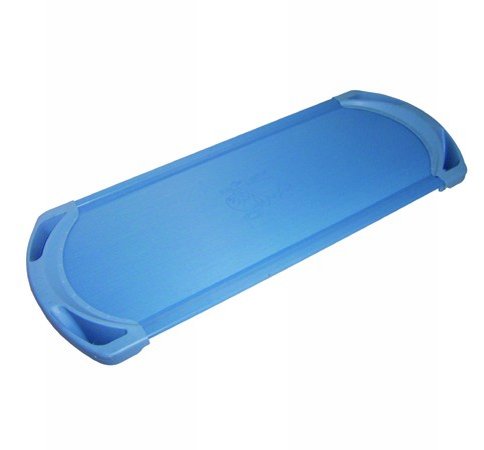 Descrizione:Brandina ergonomia, struttura in alluminio con finali inpolipropilene. Sovrapponibile, dim. 130x60x15h contela cerata traspirante ed ignifuga , totalmente privadi spigoli.Dimensione: 137x56x15(h) cmPeso: 4 KgCategoria: Lettini e materassiCodice: TL30001